Paper Strip Fruit and Vegetable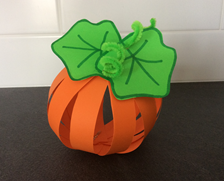 You will need:Coloured PaperFelt PensSplit PinsPipecleanersScissorsHole punchInstructions:Choose the coloured paper to match your fruit / vegetable.Cut your paper into lots of strips (At least 12 pieces).Draw a leaf to match the fruit / vegetablePunch a hole in the top and bottom of each strip of paper, and don’t forget your leaf.Put all the strips of paper together.Push a split pin through the leaf and through all of the holes at one end of the paper strips. Push a split pin through the holes in the bottom of the strips and split to hold together.Carefully spread out the paper strips to make a round fruit / vegetable.